Mrs Halim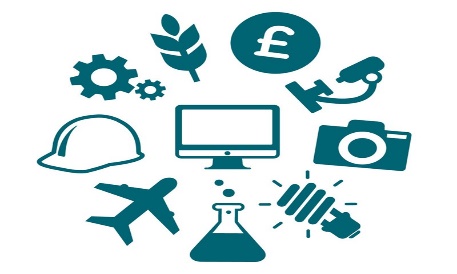 Can I learn about the world of work?Can you list all the jobs you know? They can be full-time, part-time, shift work or voluntary.________________________________________________________________________________________________________________________________________________________________________________________________________________________________________________________________What skills or attributes are required for particular jobs?                     PatienceCan you write the about the skills and attributes for a job you would like to do?R A G